НАЧАЛЬНОЕ ОБЩЕЕ ОБРАЗОВАНИЕПредметные областиУчебные предметыАннотации к рабочим программам дисциплин с приложением их копийАннотации к рабочим программам дисциплин с приложением их копийАннотации к рабочим программам дисциплин с приложением их копийАннотации к рабочим программам дисциплин с приложением их копийПредметные областиУчебные предметы1 класс2 класс3 класс4 классРусский язык и литературное чтениеРусский язык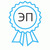 АннотацияРабочая программаАннотацияРабочая программаАннотацияРабочая программаАннотацияРабочая программаРусский язык и литературное чтениеЛитературное чтениеАннотацияРабочая программаАннотацияРабочая программаАннотацияРабочая программаАннотацияРабочая программаРодной язык и литературное чтение на родном языкеРодной язык (русский)---АннотацияРабочая программаРодной язык и литературное чтение на родном языкеЛитературное чтение на родном языке (русском)---АннотацияРабочая программаИностранные языкиИностранный язык-АннотацияРабочая программаАннотацияРабочая программаАннотацияРабочая программаМатематика и информатикаМатематикаАннотацияРабочая программаАннотацияРабочая программаАннотацияРабочая программаАннотацияРабочая программаОбществознание и естествознание (Окружающий мир)Окружающий мирАннотацияРабочая программаАннотацияРабочая программаАннотацияРабочая программаАннотацияРабочая программаОсновы религиозных культур и светской этикиОсновы светской этики---АннотацияРабочая программаТехнологияТехнологияАннотацияРабочая программаАннотацияРабочая программаАннотацияРабочая программаАннотацияРабочая программаИскусствоИзобразительное искусствоАннотацияРабочая программаАннотацияРабочая программаАннотацияРабочая программаАннотацияРабочая программаИскусствоМузыкаАннотацияРабочая программаАннотацияРабочая программаАннотацияРабочая программаАннотацияРабочая программаФизическая культураФизическая культураАннотацияРабочая программаАннотацияРабочая программаАннотацияРабочая программаАннотацияРабочая программа